Выставка-конкурс  «Ах, лето!»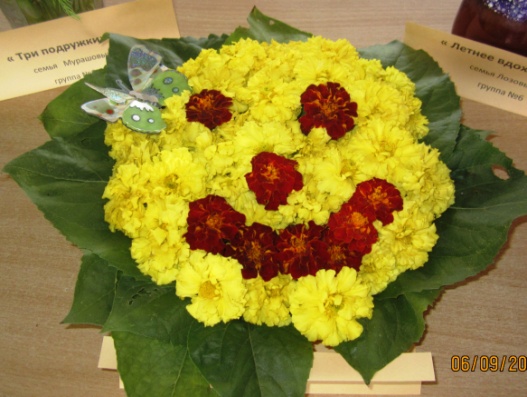 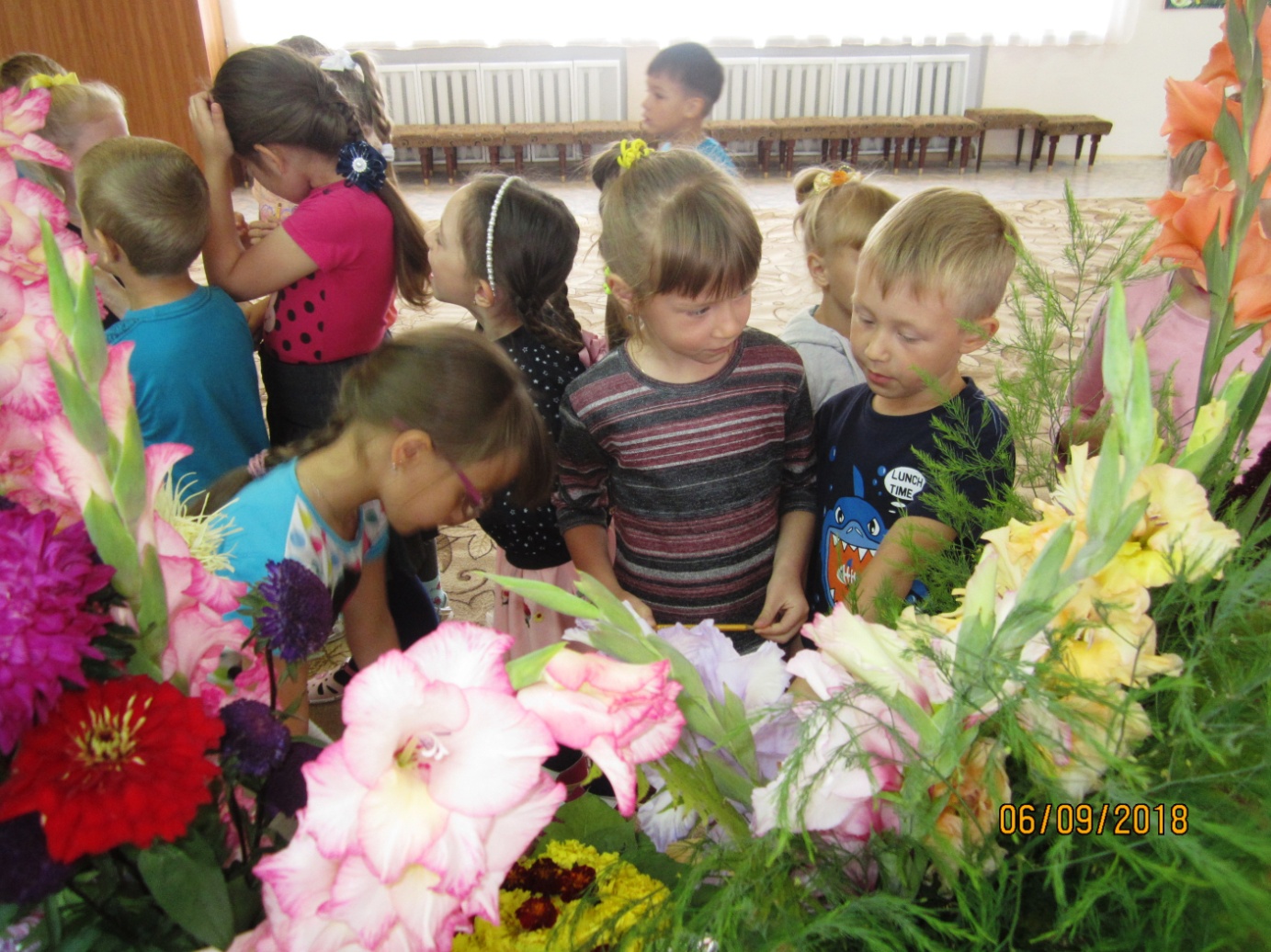 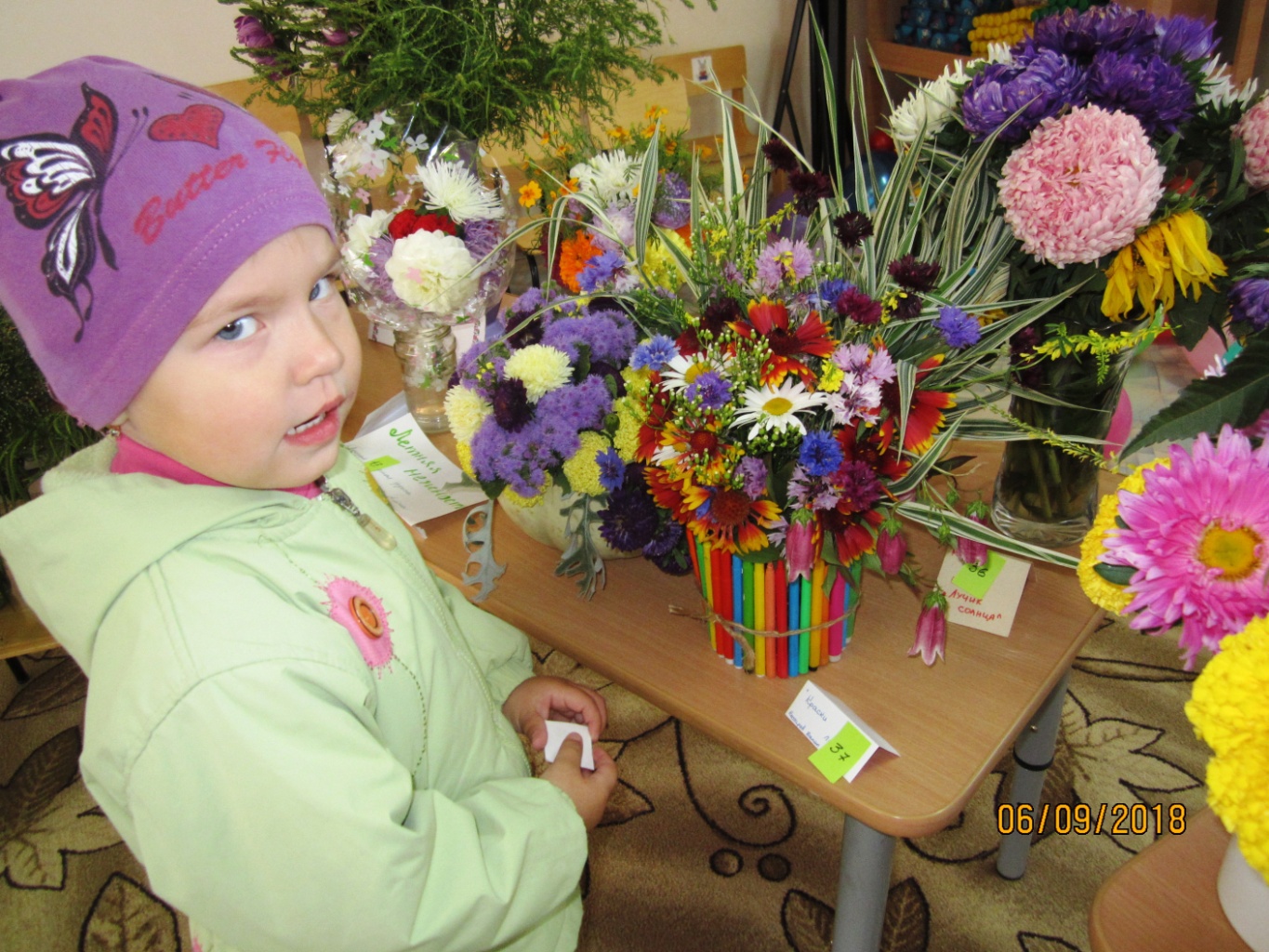 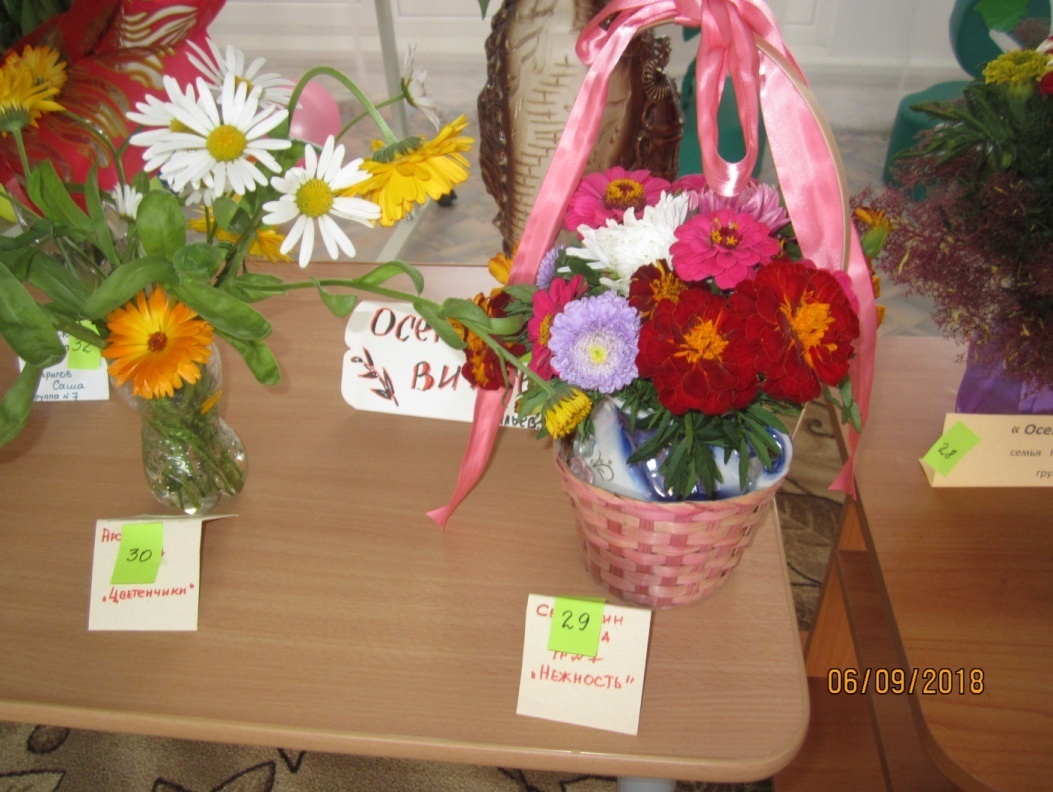 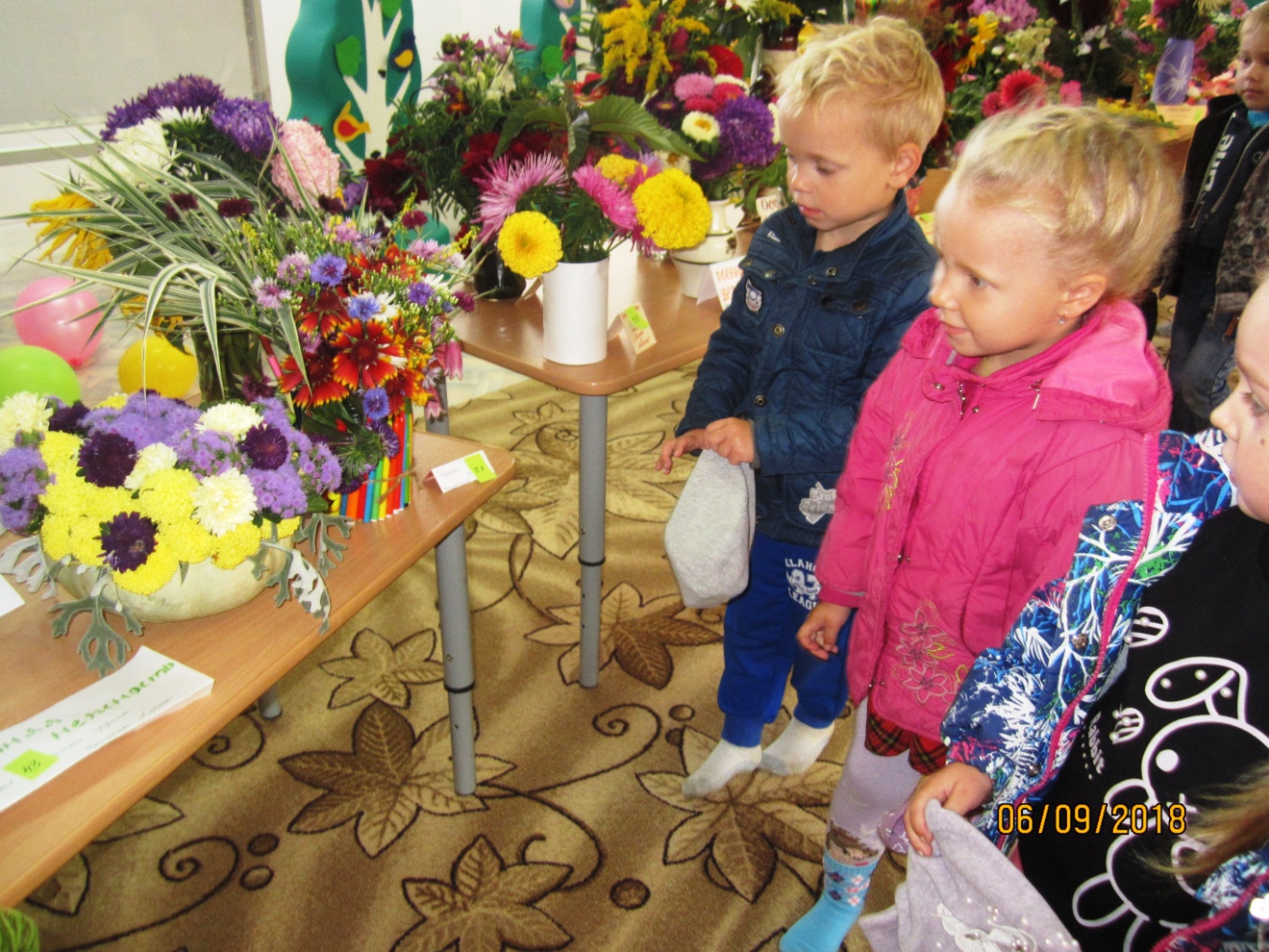 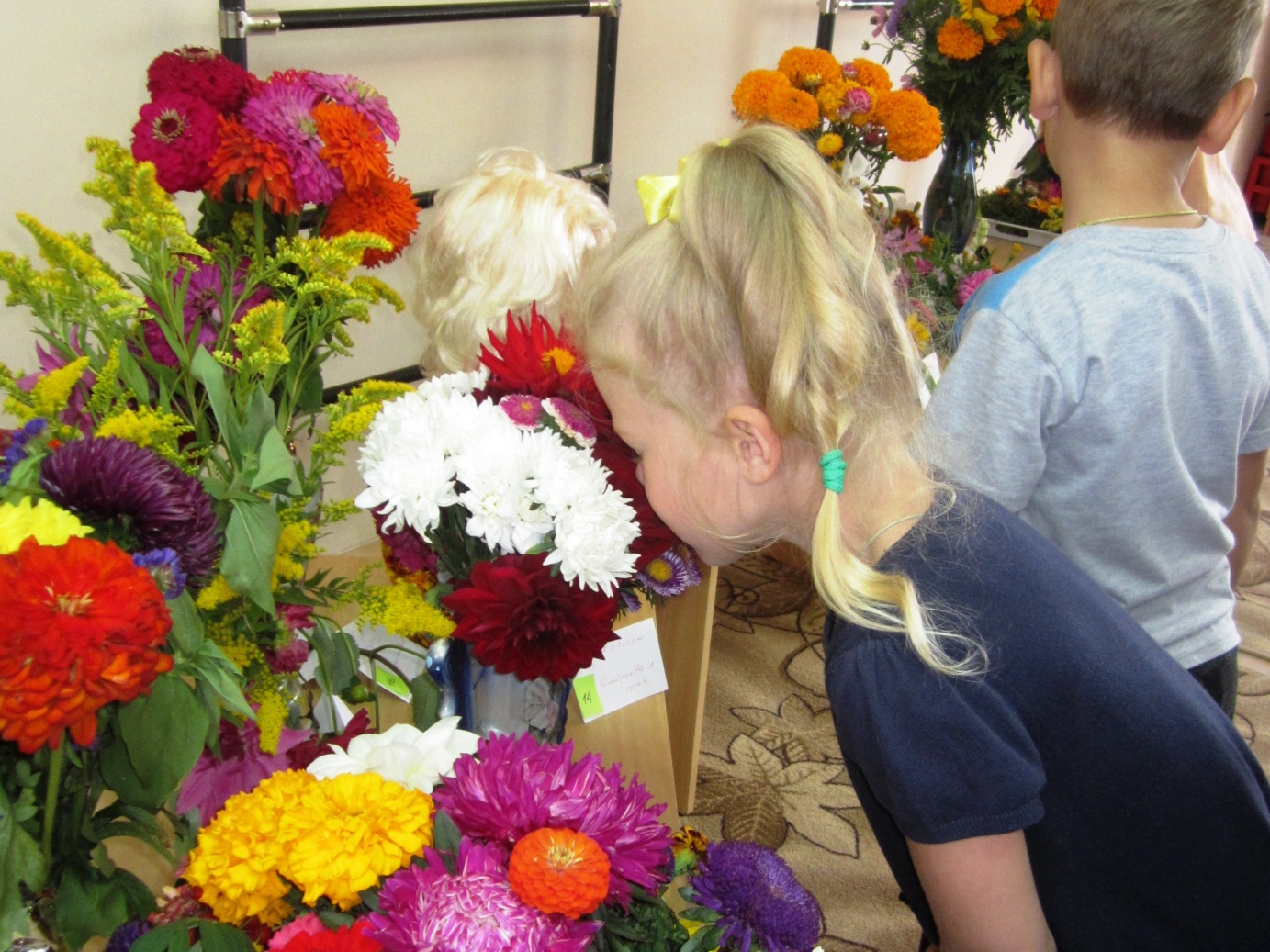 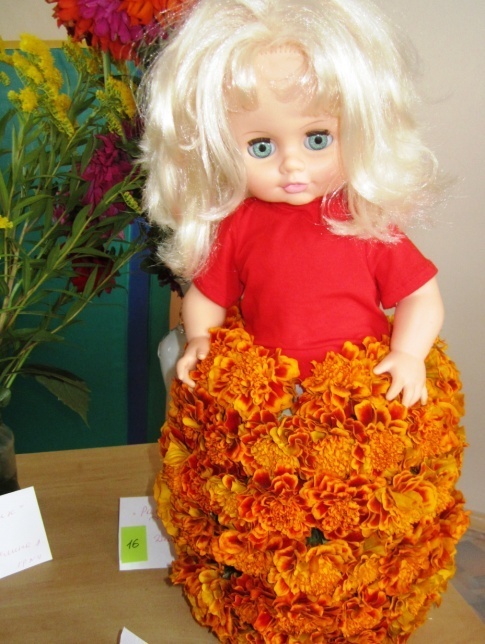 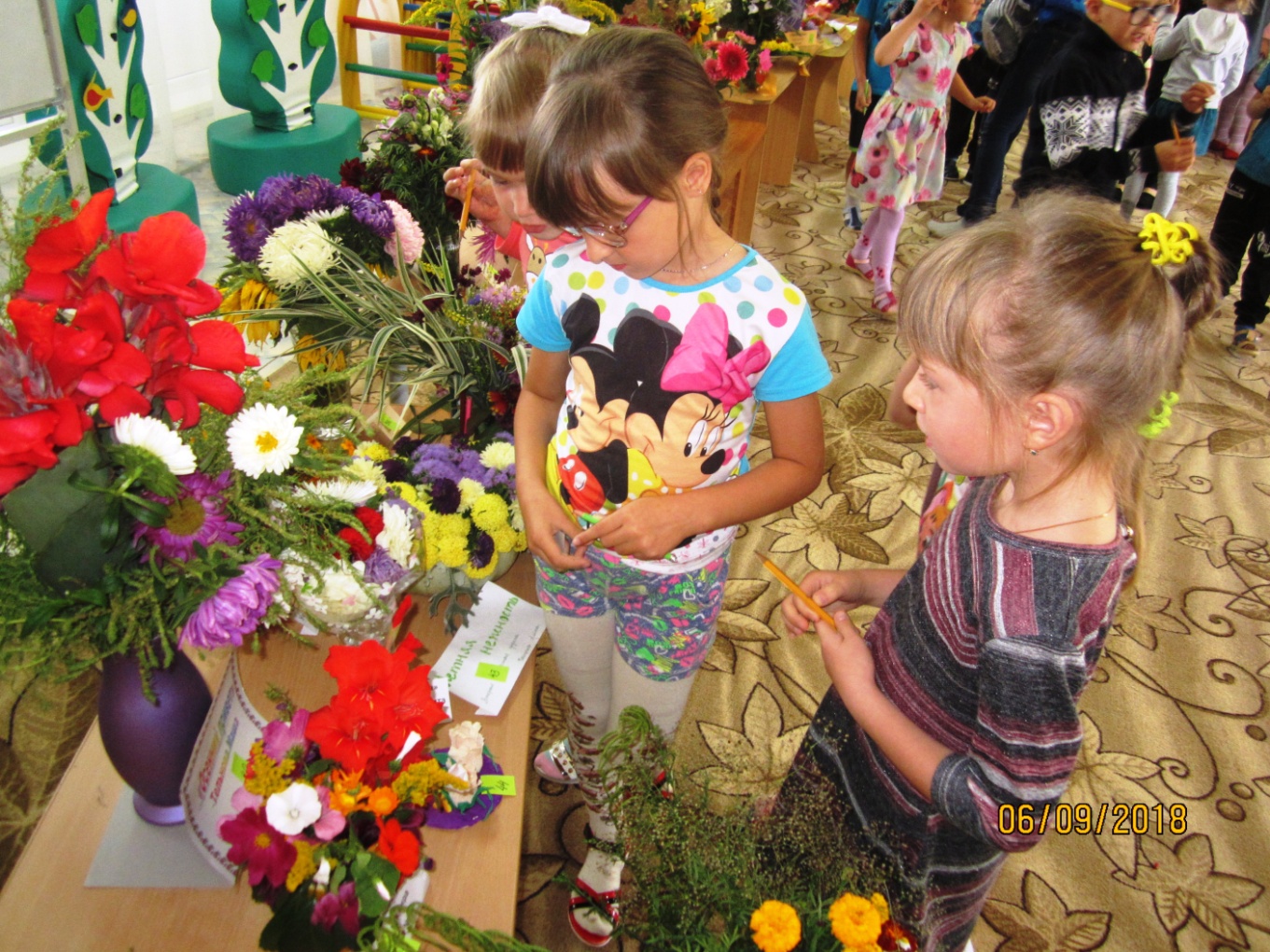 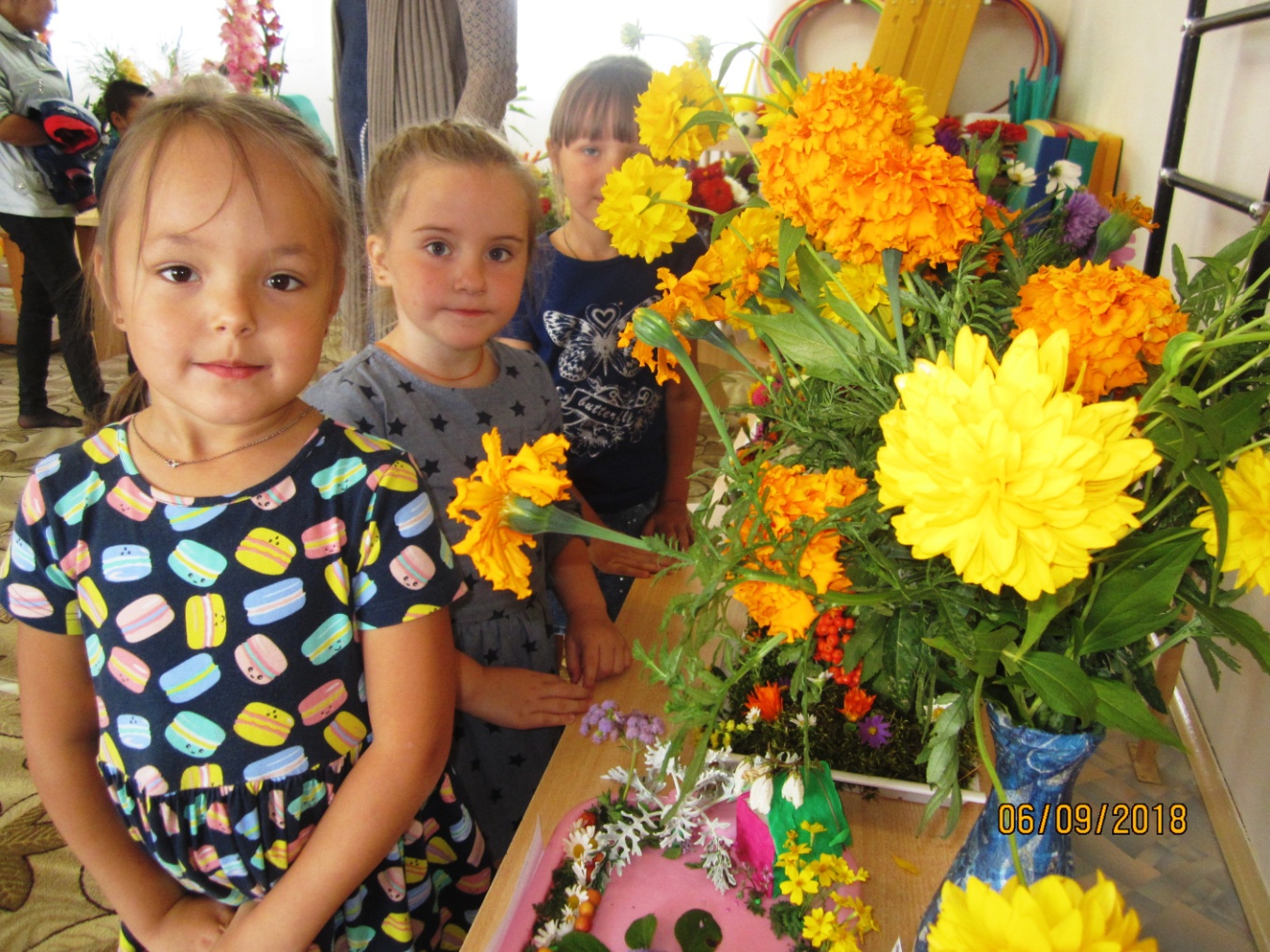 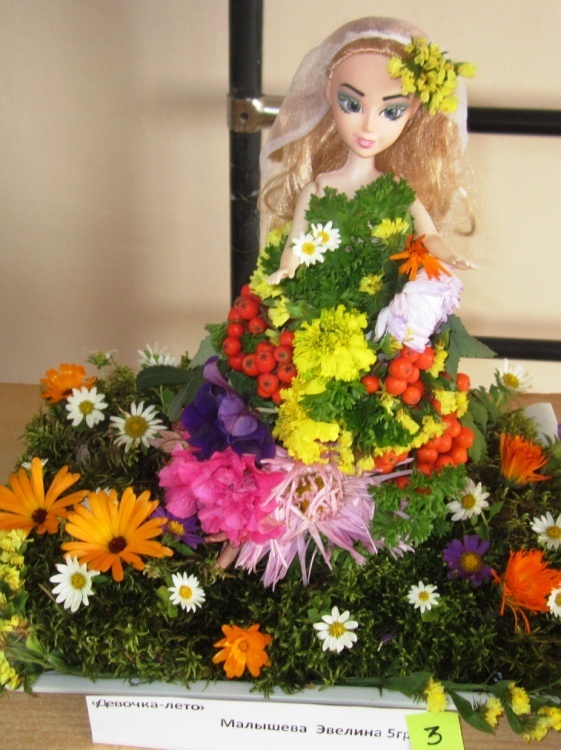 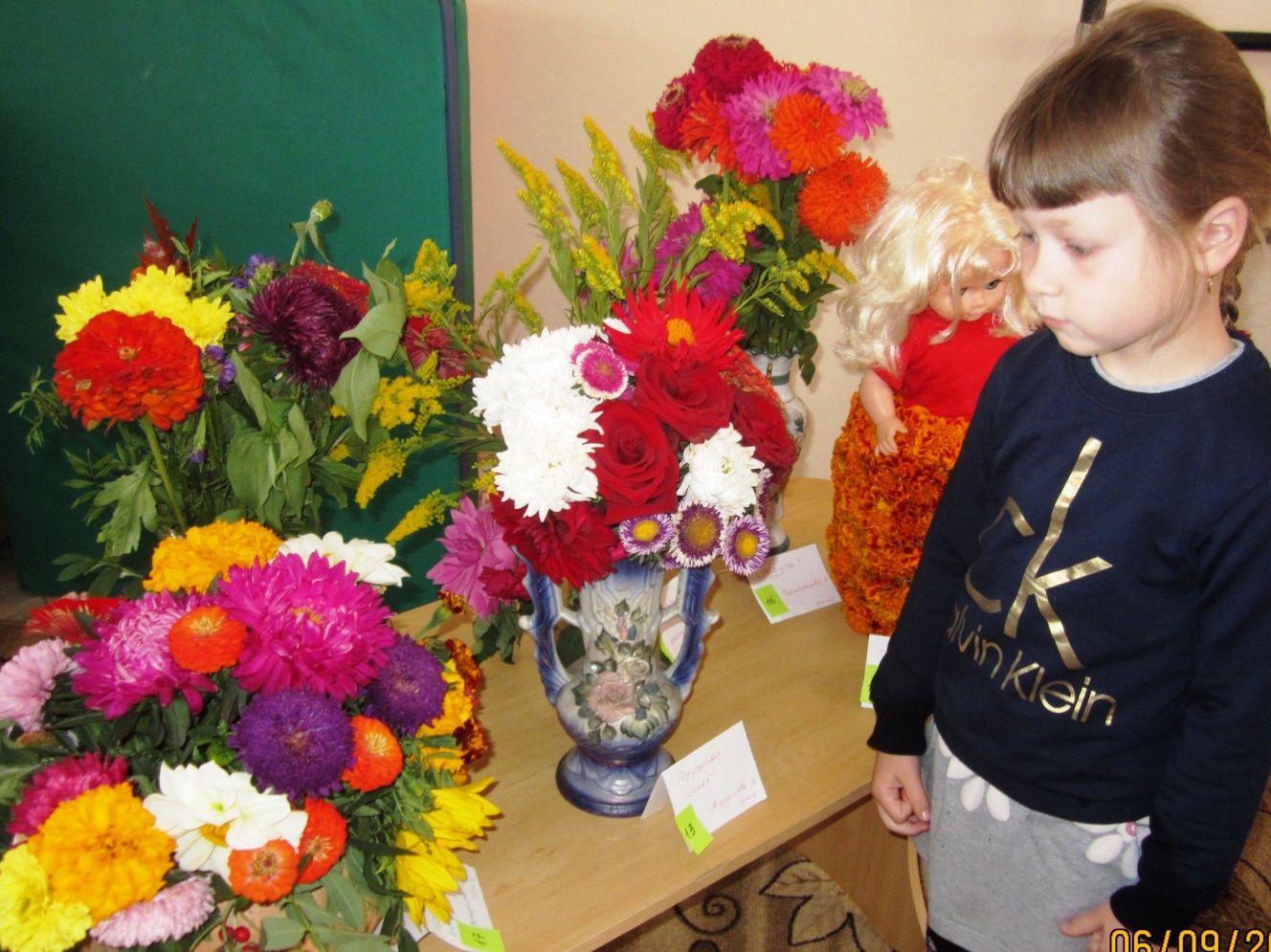 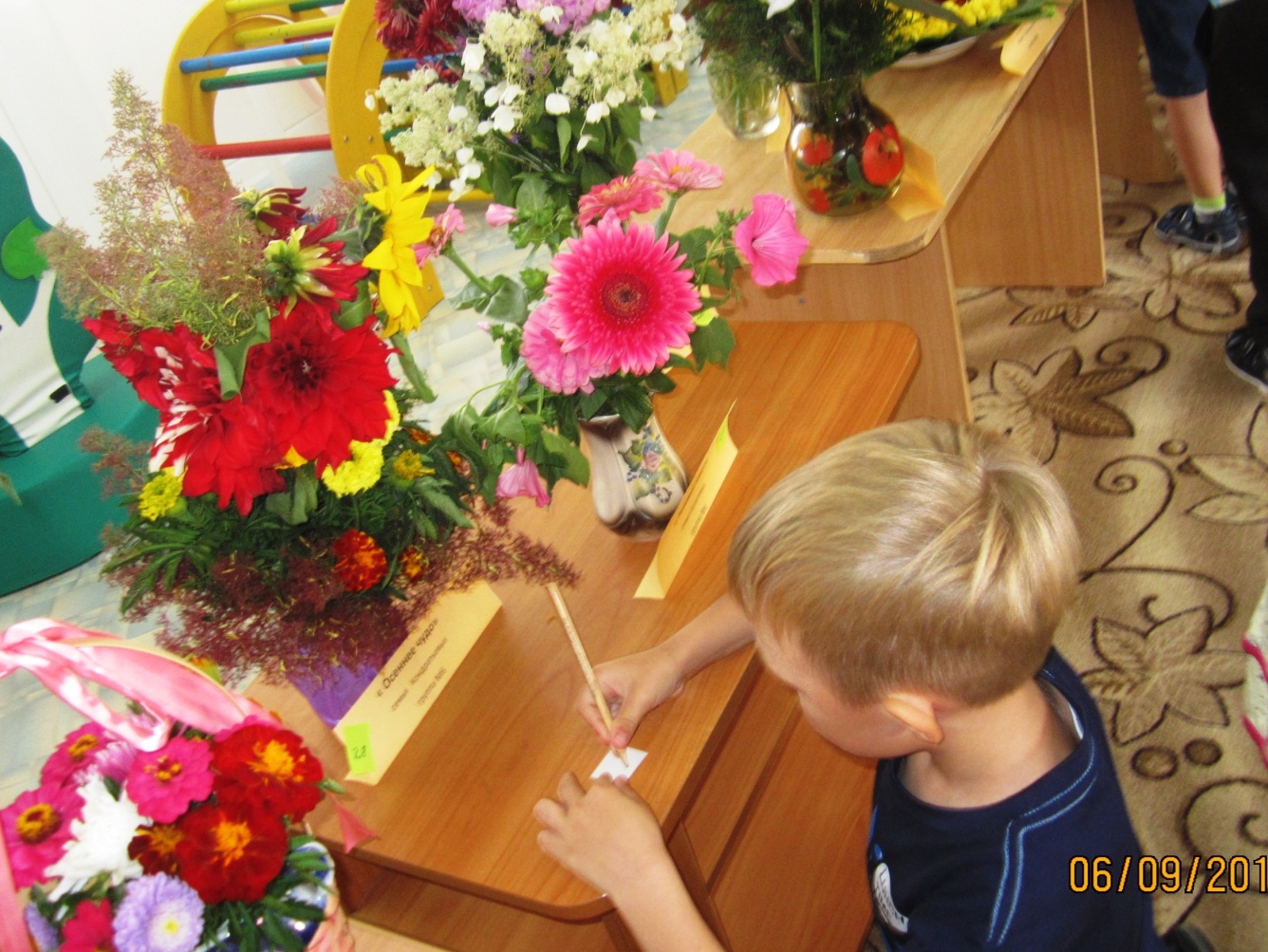 Выставка-конкурс  «Ах, лето!»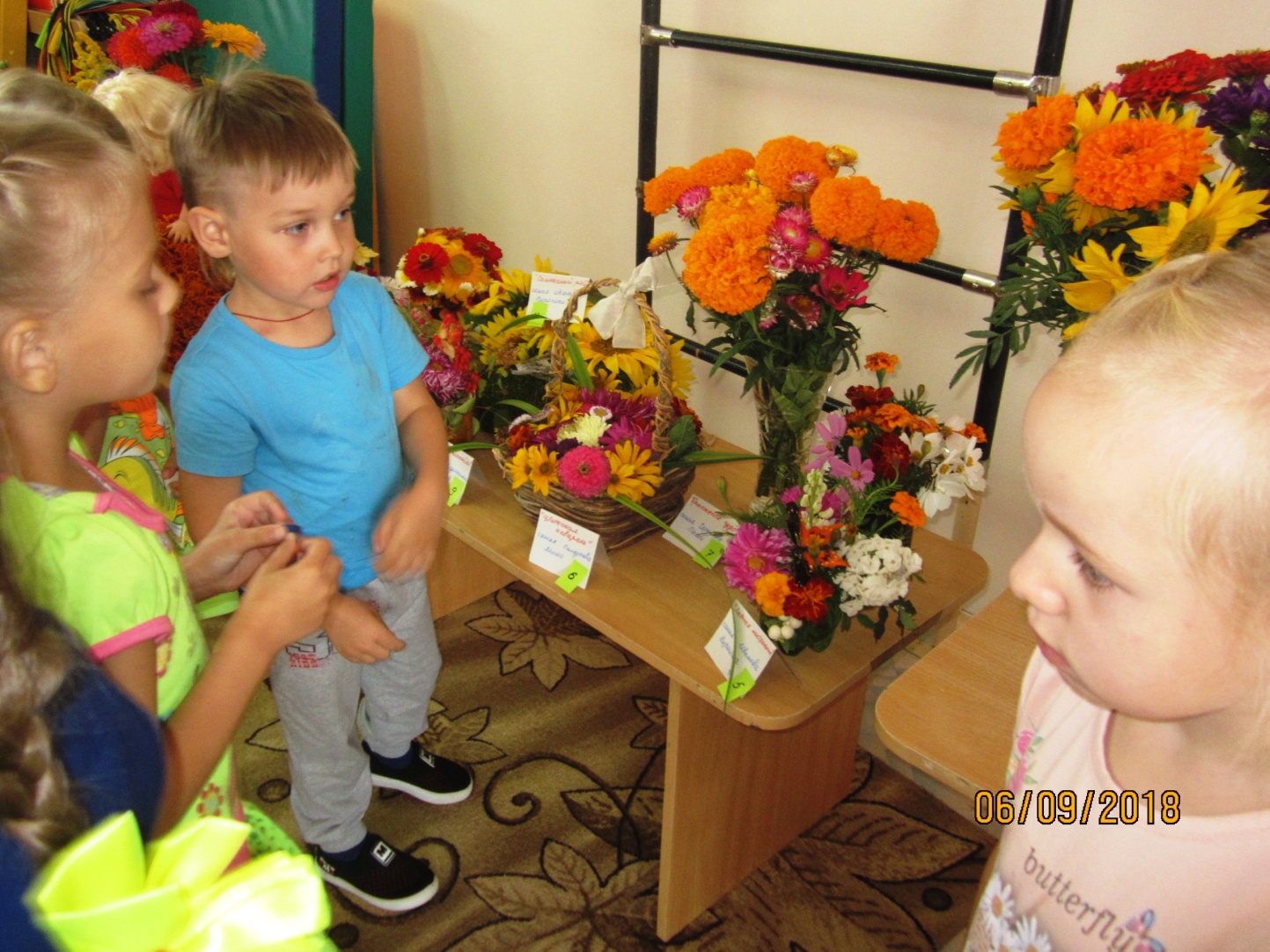 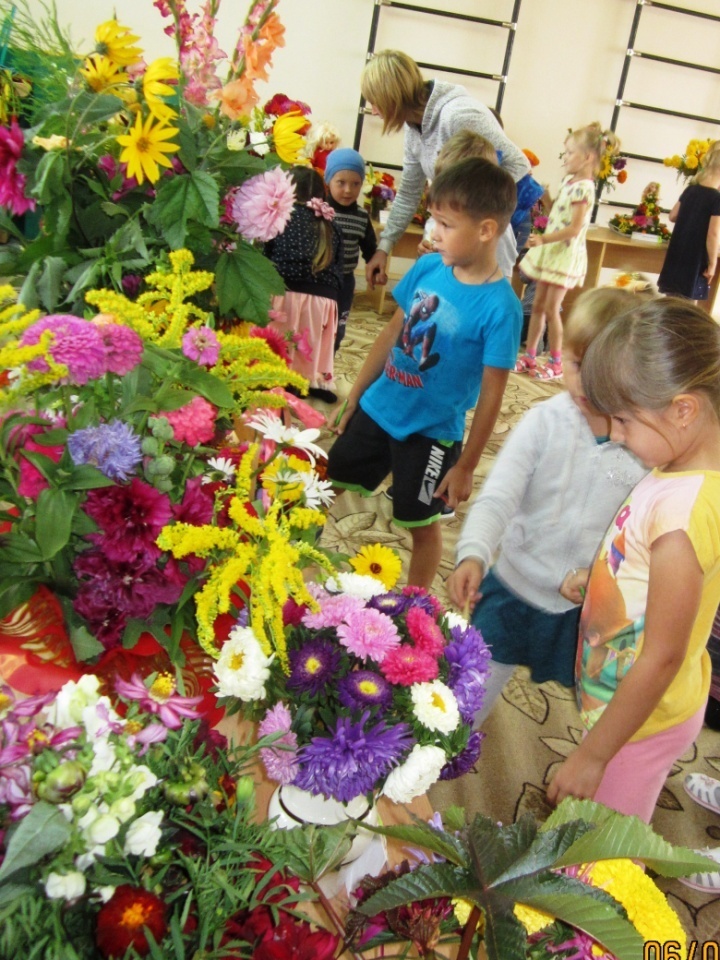 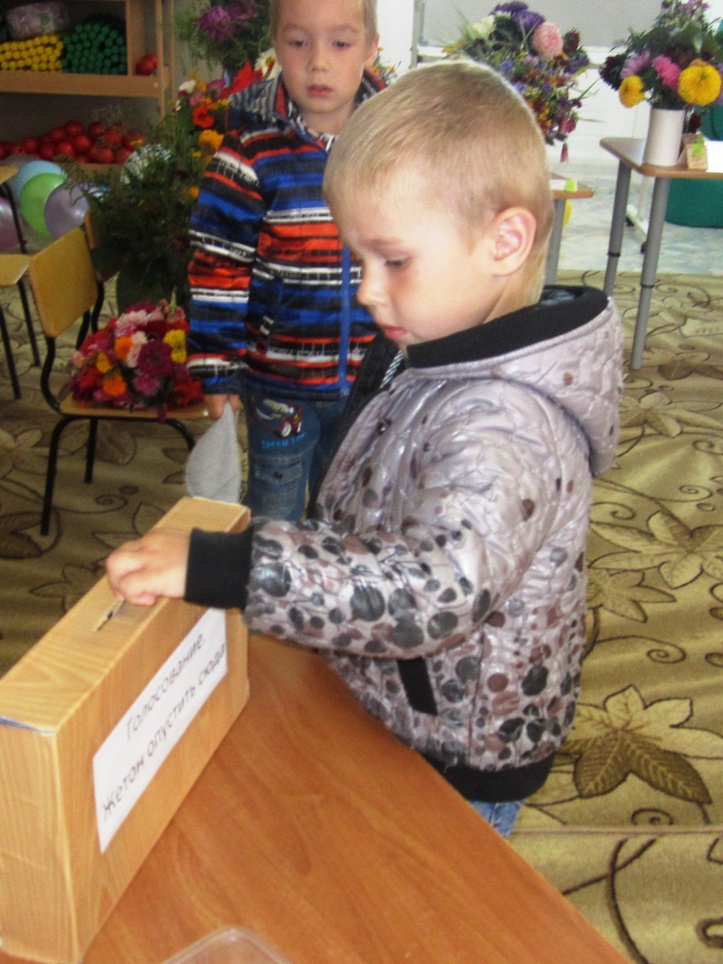 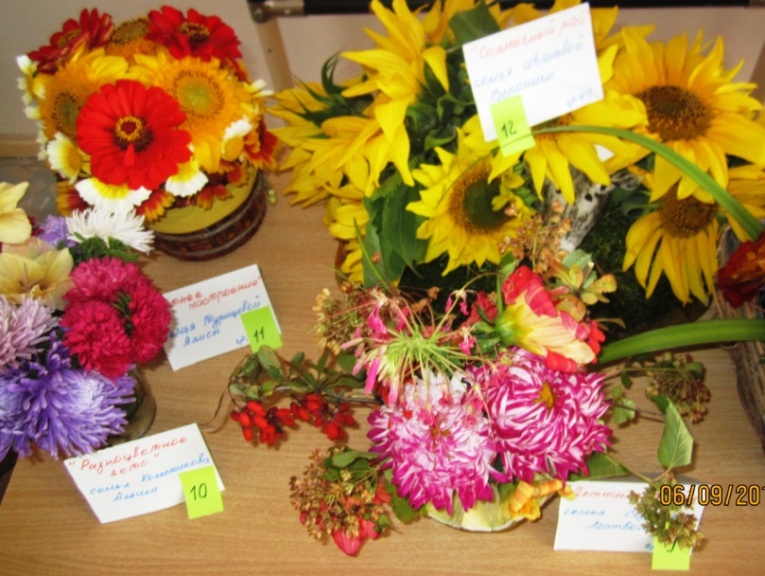 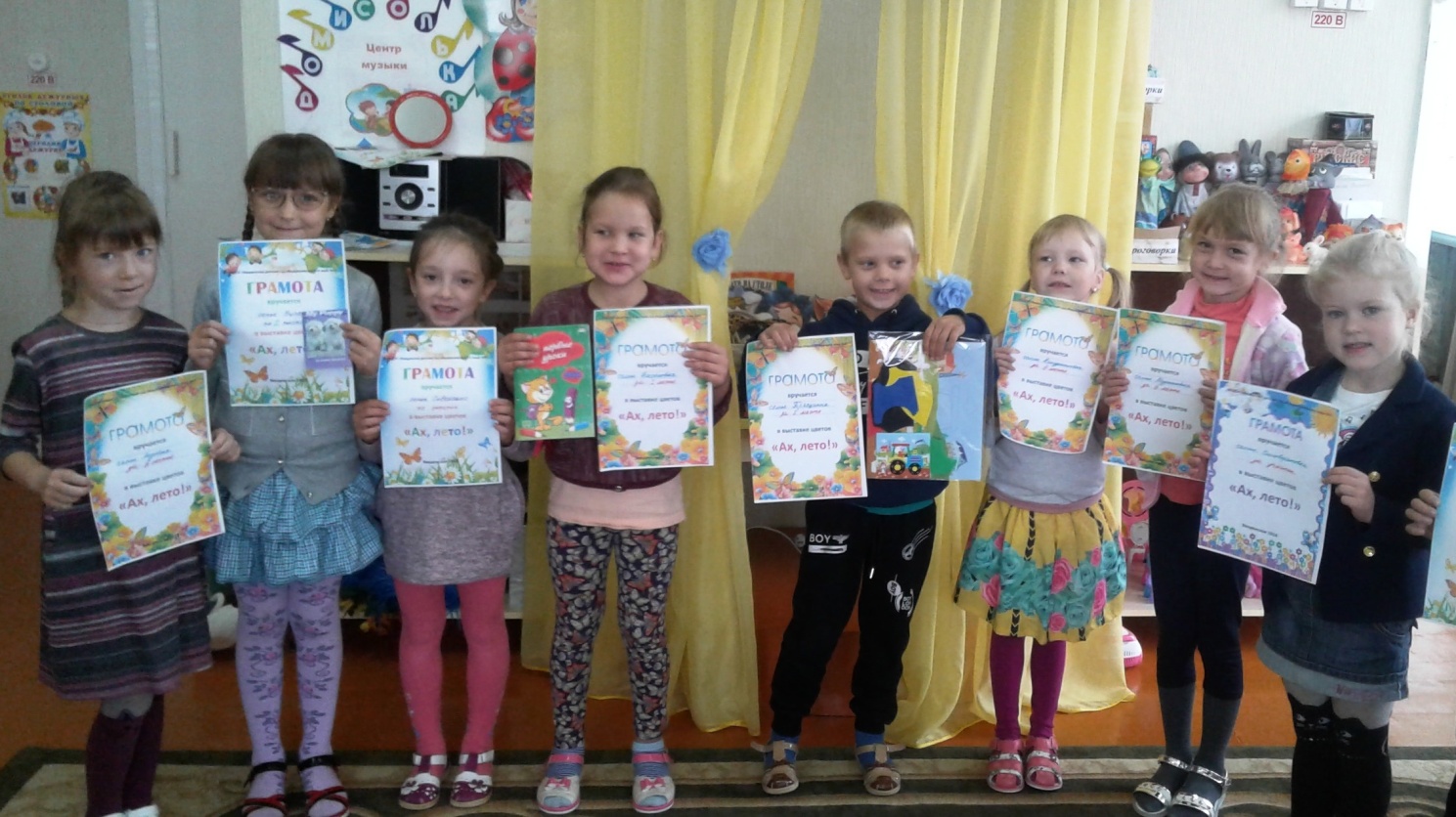 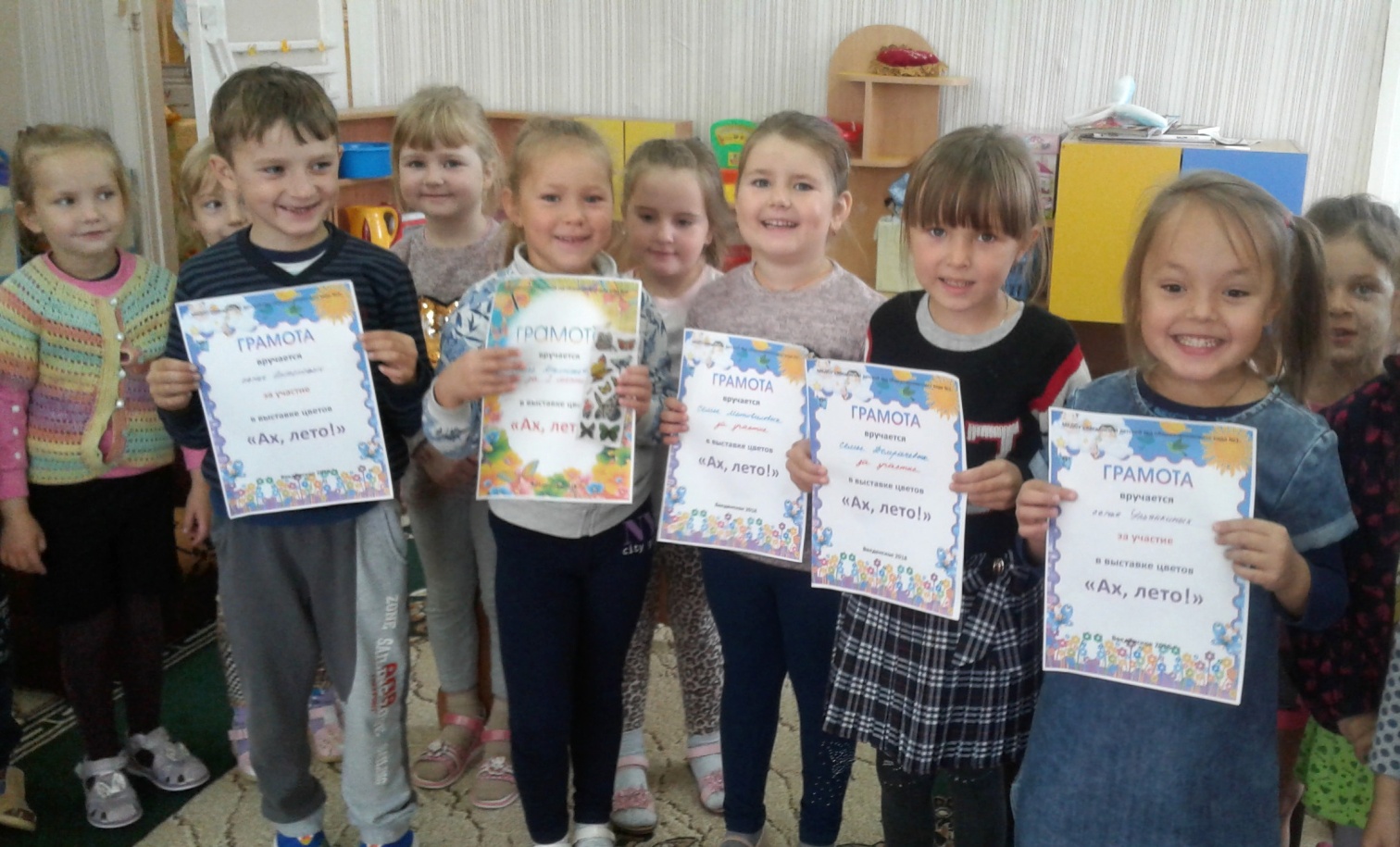 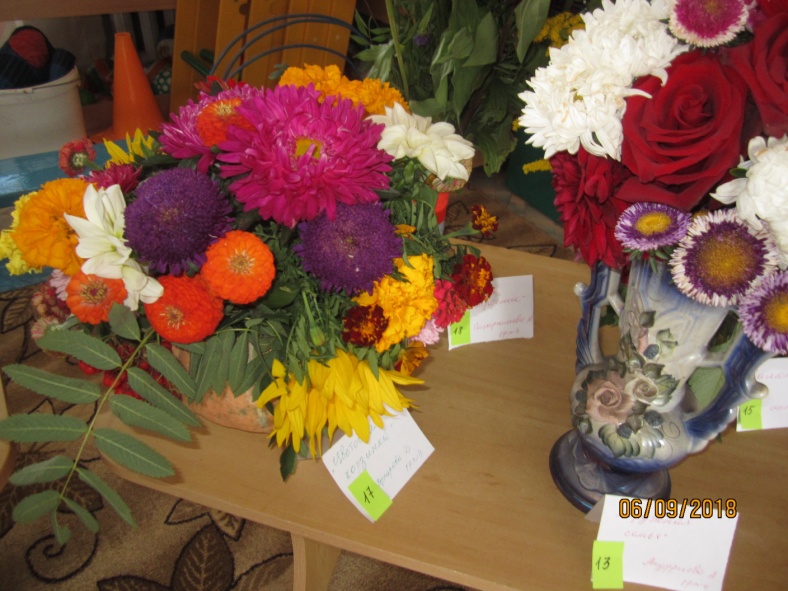 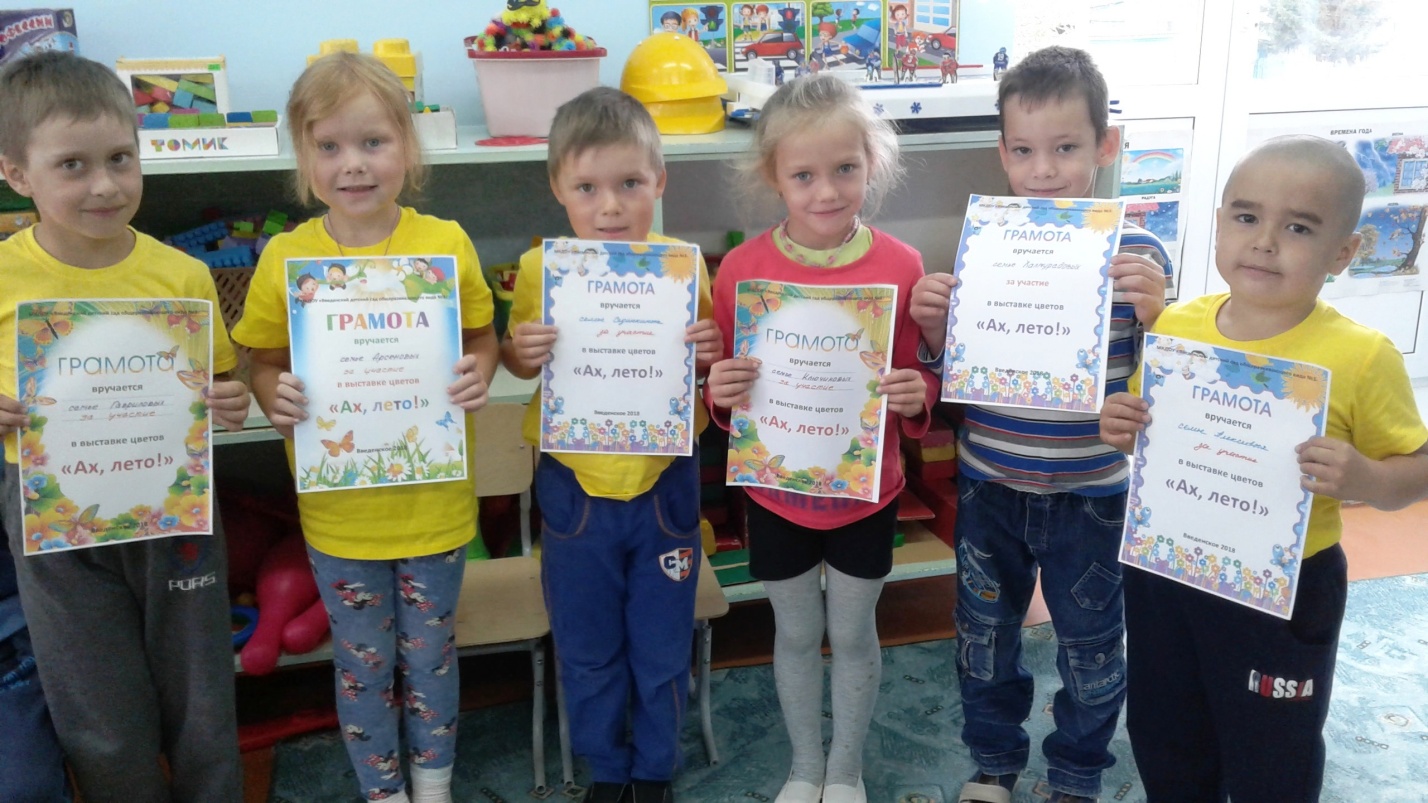 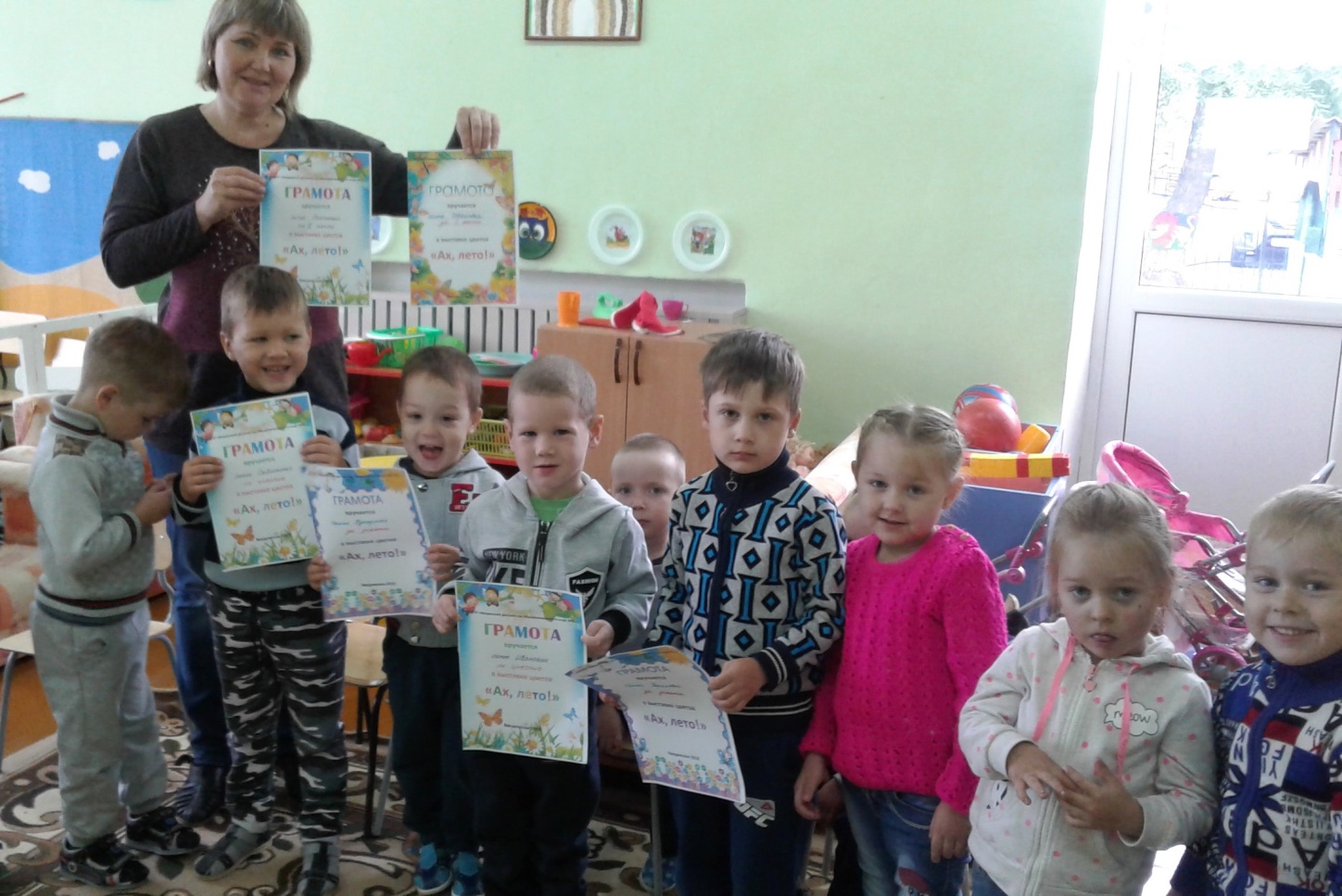 